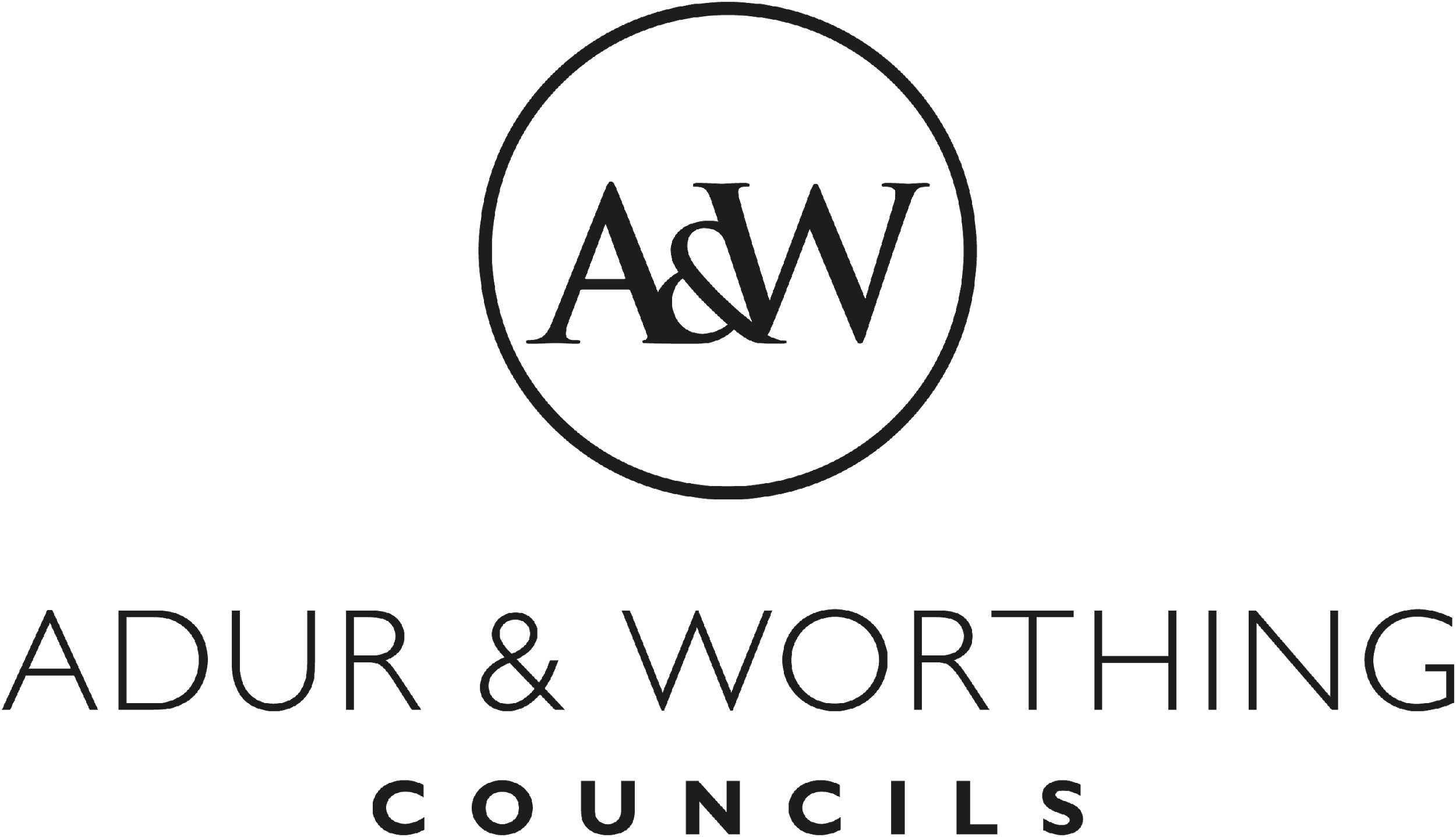 Data Protection Act 1998 DeclarationThe data on this form is collected and held in a database on a computer and paper records for administration purposes.Note: An application is not confirmation of a booking. The Council reserves the right to refuse or cancel any booking without question and will not be subject to any losses that occur from cancellation.I confirm that I have read and accepted the Conditions of Hire. I confirm that the information provided is correct and I apply for permission to hold the event described on Adur District Council or Worthing Borough Council land.  If my application is accepted, I agree to pay any fees charged by the Council and adhere to any other requirements which are notified to me by the Council prior to the commencement of the event.  In addition, I agree to inform the Council of any changes to the application form.Outdoor Fitness Classes -  Land Hire Application* Site you are applying for:              Details of your organisation      Details of your organisation      Details of your organisation      Activity NameType of Organisation Name of your business or groupContact name Phone number(s)E-mail addressAddressAddressAddressPostcodeBank details (Account name, sort code, account  number) Services Services Services YesNoDo you hold Public Liability Insurance of £10 million?If Yes, please enclose a copy of the policy with this formRisk Assessment attached (to include the assessment & management of covid-19 risks) https://www.gov.uk/government/publications/coronavirus-covid-19-guidance-on-phased-return-of-sport-and-recreation/guidance-for-personal-trainers-and-coaches-on-the-phased-return-of-sport-and-recreationCoach/Instructor/Professional Certification attachedRegistered with REPS or UKactiveDescription of activity Frequency of activity Fees for land hire and depositFees will be agreed on application depending on the activity and number of classes held.The council reserves the right to charge a refundable damage deposit fee.Return completed application form toEmail events@adur-worthing.gov.uk or send to Place and Economy Team, Adur and Worthing Councils, Town Hall, Chapel Road, Worthing, BN11 1HA Tel: 01903 221200 / 01903 221207GDPR Privacy noticeAdur & Worthing Councils are committed to collecting, using and protecting your personal data appropriately. Data is collected in this case, in order to process your application for the hire of land in Adur or Worthing. By completing this form you are agreeing to the Councils privacy policy which can be found on the main Adur & Worthing Councils website at www.adur-worthing.gov.uk/privacy-notice.Signed   (if returning via email a signature is not required as long as the form is sent by the person name above)
Name (in block Capitals)PositionDate